NA WWW:Jeszcze do 17-ego maja potrwa rekrutacja do Programu Stypendialnego Horyzonty Fundacji EFC i FRS!Horyzonty kończą w tym roku 10 lat! Tym samym 15 lutego już po raz dziesiąty Fundacja EFC wraz ze swoim partnerem strategicznym, Fundacją Rodziny Staraków, otworzyła rekrutację do swojego flagowego programu - jednego z najbardziej kompleksowych programów stypendialnych w kraju. Horyzonty to szerokie wsparcie dla uczniów z małych miejscowości oraz rodzin o skromnych dochodach, którzy chcą zdobywać wiedzę w najciekawszych liceach i technikach w dużych miastach. Stypendyści Horyzontów angażują się społecznie, trzymają się razem, dbają o rozwój osobisty w szkole i poza szkołą.Program oferuje pomoc materialną w postaci pokrycia kosztów mieszkania w bursie, nauki w szkole, wyżywienia czy letnich i zimowych wyjazdów. Ale to nie wszystko. Nad stypendystami czuwa zespół Fundacji EFC oraz wykwalifikowani koordynatorzy regionalni. Uczestnicy programu są traktowani poważnie i po partnersku, w trudnych sytuacjach nigdy nie są sami. Wspólnie spędzają wakacje, biorą udział w warsztatach. Przestrzeni do kreatywnego myślenia i wspólnego działania jest całe mnóstwo!Horyzonty to również zobowiązanie ze strony stypendystów do działania na rzecz innych - od wspólnego organizowania projektów społecznych po pomaganie młodszym koleżankom i kolegom. To unikalne doświadczenie, dzięki któremu stypendyści mogą stać się samodzielnymi, odważnymi, świadomymi studentami, obywatelami, pracownikami - po prostu dojrzałymi ludźmi.  W programie wzięło udział już 667 uczniów szkół średnich. Absolwenci programu zrzeszają się w Stowarzyszeniu Alumni EFC, które prężnie wspiera podopiecznych Fundacji i podtrzymuje więzi między stypendystami. Wokół Horyzontów działa energiczna, zżyta społeczność, w której każdy znajdzie dla siebie miejsce. Więcej informacji znajdziecie na www.efc.edu.pl, na facebook’u (@fundacja.czerneckiego) oraz instagramie (@stypendium_horyzonty).POST NA FACEBOOK’A:Jeszcze do 17-ego maja potrwa rekrutacja do Programu Stypendialnego Horyzonty Fundacji EFC i FRS! Horyzonty to szerokie wsparcie dla uczniów z małych miejscowości oraz rodzin o skromnych dochodach, którzy chcą zdobywać wiedzę w najciekawszych liceach i technikach w dużych miastach. Stypendyści Horyzontów angażują się społecznie, trzymają się razem, dbają o rozwój osobisty w szkole i poza szkołą. Więcej na www.efc.edu.pl, na facebook’u (@fundacja.czerneckiego) oraz instagramie (@stypendium_horyzonty)Więcej informacji znajdziecie na www.efc.edu.pl oraz na instagramie (@stypendium_horyzonty). Zgłoście się do programu i dołączcie do społeczności EFC w naszej szkole!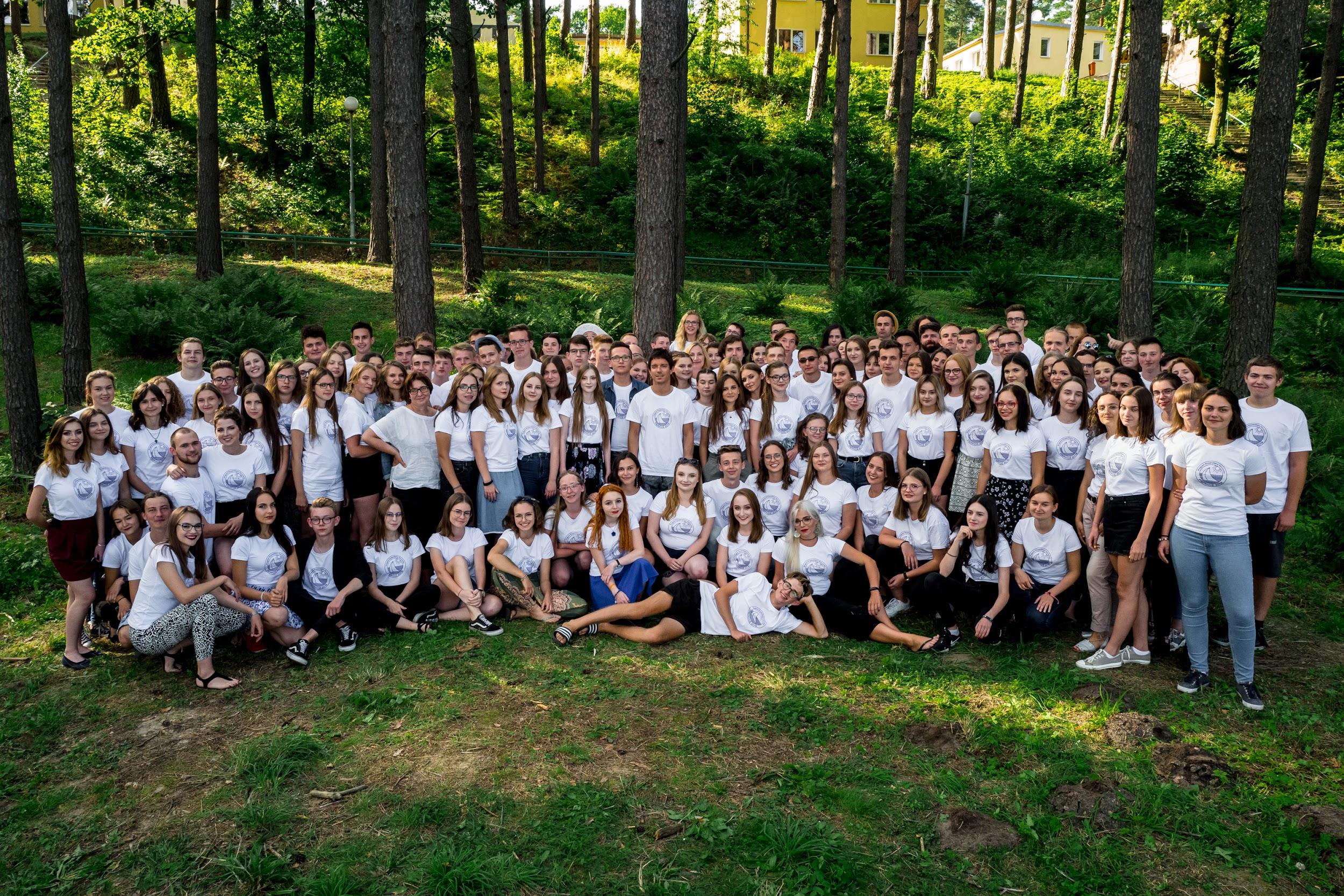 